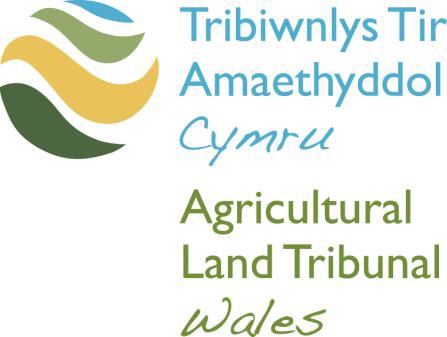 Section 53 of the Agricultural Holdings Act 1986Notice of Application for Entitlement to Tenancy of Agricultural HoldingThis Application form is also available in Welsh. Please contact the Tribunal for a Welsh version of this form.The tribunal will accept applications by email to AgriculturalLandTribunalWales@gov.wales or in hard copy by post. 
If sending a hard copy, please send the completed application form together with the specified documents to: Agricultural Land Tribunal WalesWelsh Tribunals UnitPO Box 100Llandrindod WellsPowysLD1 9BWIf you have any queries you can contact the Tribunal by email or on 0300 025 9809.We welcome calls in Welsh and EnglishThe Agricultural Land Tribunal Wales welcomes correspondence and phone calls in Welsh and English. This includes submitting forms, documents and written representations to the Tribunal. To:From: I give you notice that I applied on (date) under Section 53 of the Agricultural Holdings Act 1986 for a direction entitling me to a tenancy of the agricultural holding known as  in succession to (name of present Tenant) who served on you his/her Retirement Notice on Date: 	 Signed: NotesThis notice should be delivered to the landlord, the retiring tenant and all interested persons.A copy of the full application will in due course be sent by the Tribunal to the landlord and to any other person(s) identified in the application as a respondent(s).Any person not yet identified as a respondent but wishing to make representations should apply to the Tribunal that he or she be joined as a respondent in the proceedings.1. Language PreferenceWould you prefer to correspond with us in:Welsh 			English      			    Both              			 Would you prefer any verbal communication to be in:Welsh 			English      			    Both              			 Would you prefer to speak Welsh or English at your Tribunal Hearing?Welsh 			English      			    Both              			 2. Languages SpokenWhat languages do you use to communicate? (Please tick all that apply)Welsh 			English			Other (please state)		3. We would like to support the use of the Welsh language in Tribunals.  If you can speak Welsh, and have indicated English as your language of choice, is there a specific reason why you have chosen to communicate in English? (Your answer will not affect the substance of your case in any way) 